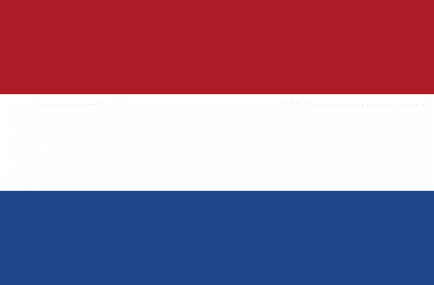 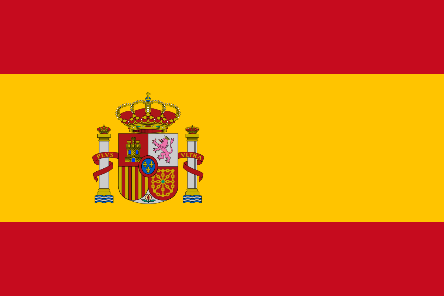 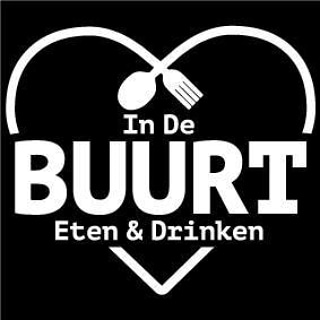 Thema-avondDonderdag 13 augustusSpaanse avondGeniet van onze eerste Spaanse thema-avond met heerlijke Spaanse gerechten, thema-muziek en…bij binnenkomst een gratis verrassingsdrankje!Vooraf: Tapas variado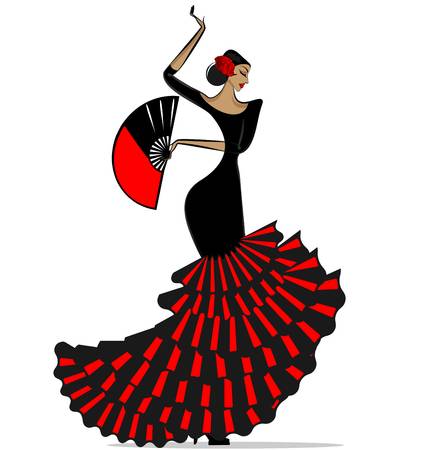 Hoofdgerecht:PaëllaDessert:Iced Spanish coffeeOm u een zo leuk mogelijke avond te kunnen bezorgen vragen wij u ruim van te voren te reserveren.Bel om te reserveren naar: 06-57149608Of mail naar info@indebuurtetenendrinken.nl